MinutesSVPORC BOARD MEETINGAugust 13,2022SV Pavilion following the Annual MeetingAttending:  Board Members:  Mike Johnson (President and STR), Jan Richardson (Treasurer and Covenants), Doug Coleridge (Architectural) and Steve Peacock (Legal).Committee Chairpersons:  Ken Richardson (Lakes and Fishing).Office Coordinator:  Jill Cochran (non-voting Office Coordinator).  Absent: Jeff Perry (Vice President, Legal Affairs and Lakes/Fishing), Vanessa Kilik (Activities) and Richard (Dick) Cope (Lakes/Fishing).Call to order:  Mike Johnson called the meeting to order at 10:10 a.m.  He welcomed Steve Peacock as the newest member of the board.Election of OfficersThe board approved to elect Mike Johnson as President, Jeff Perry as Vice President, and Jan Richardson as Treasurer.  The position of Secretary will be determined at the next board meeting.Election of Committee Chairpersons:The board approved the following chairpersons for committees:  Vanesa Kilik–Activities, Doug Coleridge–Architectural, Jan Richardson–Covenants and Welcome, Ken Richardson–Lakes & Fishing, Steve Peacock–Legal and Leonard Miller–STR.  Mike Johnson is the board representative to STR.Policy updates/changes:  Jan Richardson requested that Policy #810 be updated with new contact information.  The contact information will be linked where possible on the SV website.  Board approved.  Jan Richardson will make the updates.STR Rental Form Procedures:Lawyer:  Questions were proposed.  Mike Johnson and Steve Peacock will meet with the lawyer to get questions answered.Current Rental Forms:  Board agreed to follow the current policies and approve the rental forms submitted at this time.Kayak Rack:Ken Richardson proposed the building of a kayak rack to cut down on the number of boats along the bank.  See attached.  Board approved.  Lakes and Fishing:Ken and Jan Richardson are working on boat registrations.  Certified letters were sent in July.  The policy related to boats and fishing will be reviewed and changes will be proposed to the board.  Mike Johnson suggested that the release of the carp be included since the number of carp are decreasing.Pavilion Reservations:Jan Richardson will review the recommendations made by Rebecca Oliver and develop a new pavilion practice to bring to the board.   Bank Signatures:  Mike Johnson, Jeff Perry, Jan Richardson, and Jill Cochran were approved to have signature authority on all accounts and the safety deposit box at Park State Bank.  Shaun Gordon and Deb Schneider will be removed.  A letter will be prepared to the bank and new signature cards will need to be signed.SV Facebook Page:It is recommended that SV Board Members do not respond to the postings on the SV Facebook Page or engage in discussions.  Next Meeting Date:  September 8th, 6:00 p.m. at the pavilion.Meeting adjourned at 11:12 a.m. 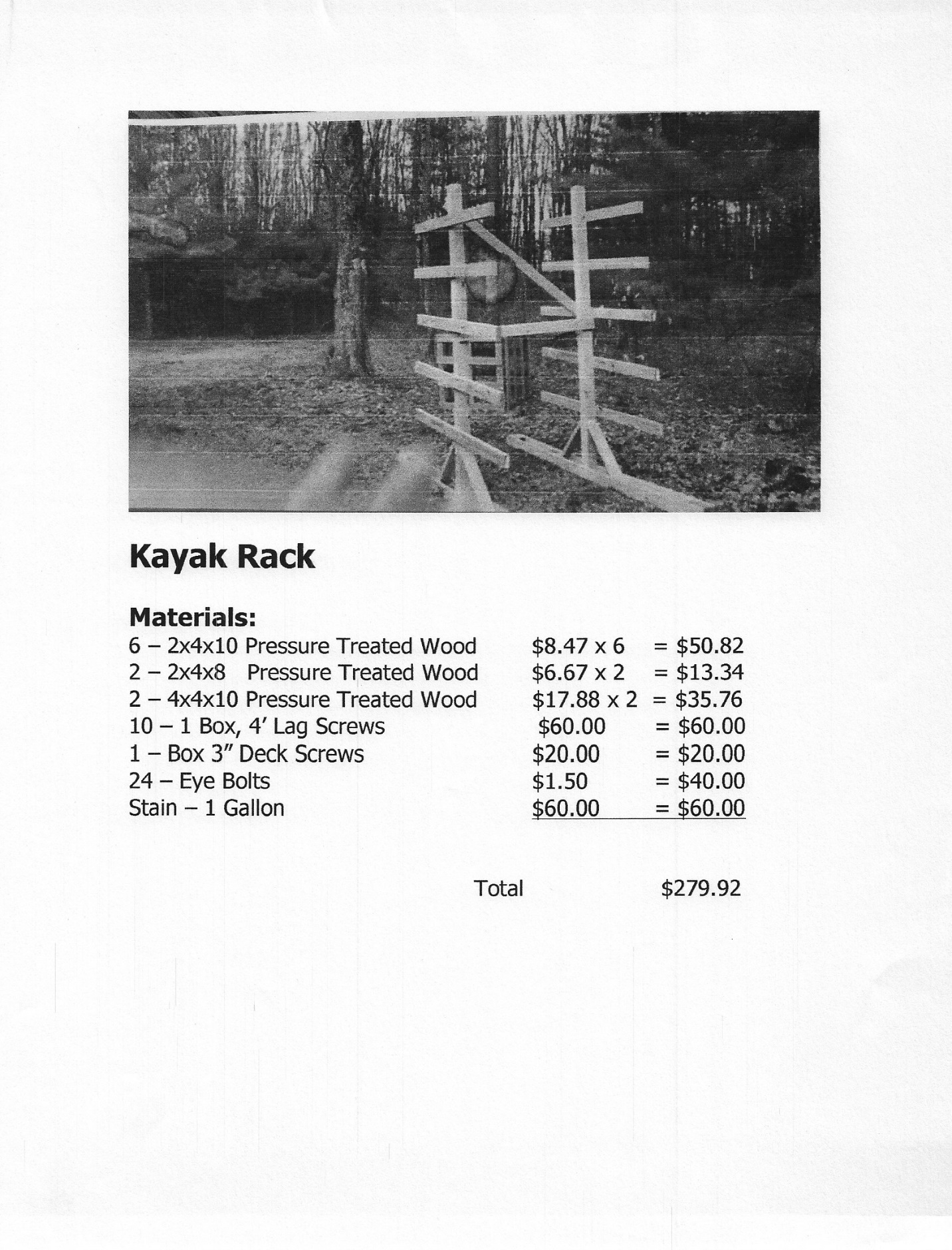 